Муниципальное общеобразовательное учреждение «Перемиловская средняя школа»Шуйского района Ивановской области155923      Ивановская область, Шуйский район, д. Прилив, ул. Центральная, д.12 Е-mail: Peremilovo-msoh@yandex.ru  тел. 8(49351)34682Ивановская область Шуйский муниципальный район д. ПеремиловоВсероссийский конкурс эковолонтерских и экопросветительвких проектов «Волонтеры могут все»Номинация «Цветущая планета»Коллективное участие: отряд «ЭкоКомпас»Название проекта:  «Раскрасим мир цветными красками»МОУ «Перемиловская средняя школа»Шуйского района Ивановской областиАвтор проекта: Бояркова Юлия ГеннадьевнаРуководители проекта: Мисаль Ольга Сергеевна, учитель технологииШальнова Ира Геннадьевна, учитель биологииЭкологический проект «Раскрасим мир цветными красками»Земля – наш дом, но часто ли мы задумываемся о том, что происходит с ним и какое влияние на него оказываем мы – люди? Проблемы природы в 21 веке это человеческий прогресс и бессознательное отношение к ее богатствам. Биосфера  находится на последнем пределе своих возможностей. Требуется коренное изменение мировоззрения, образа жизни людей. Необходимо формирование экологического сознания у подрастающего поколения и взрослых граждан нашей страны. Переход к новой экологобезопасной морали (парадигме) в XXI веке одна из важных задач современной школы. Формирование  экологического сознания и самосознания  - основа экологической культуры и экологического поведения личности.Поэтому формирование экологического самосознания и поведения учащихся - это веление времени. Мировоззренческие установки и нормы экологической этики у обучающихся  необходимо  воспитывать с  раннего школьного возраста,  важно  создавать условия для его активной практической природоохранной деятельности. Важно, чтобы  школьник  мог выступать субъектом творческой преобразующей деятельности, реализовывать себя в решении вопросов природоохранной тематики.Цель проекта ««Раскрасим мир цветными красками»: создание оптимальной среды для личностного роста, саморазвития и социализации обучающихся через участие в практических  мероприятиях по охране окружающей средыЗадачи: Создание инициативной команды школьников, занимающихся эколого-просветительской деятельностью;Создать условия, способствующие успешной социализации участников проекта и повышению уровня экологических компетенций;Вовлечь в социально-значимую природоохранную деятельность обучающихся, родителей, педагоговРазвить творческие способности через участие в экологических мероприятиях?Целевая аудитория                                                               4.   Сроки и период реализации проекта  1.Обучающиеся 1-11 кл.                          	                                   Март- октябрь 2018-2019 учебный год 2.Педагоги школы, родители3.Социальные партнеры4. Администрация поселенияМеханизм реализации проекта «Раскрасим мир цветными красками» волонтерским отрядом «ЭкоКомпас» МОУ Перемиловская СШ Шуйского района Ивановской области 2019 годОжидаемые(достигнутые) результаты проекта (количественные и качественные):Повышение роли природной окружающей среды в экологическом воспитании детей.Увеличение непосредственного участия детей в организации и проведении различных экологических мероприятий.Создание среды для личностного роста, саморазвития и социализации обучающихся через участие в практических  мероприятиях по охране окружающей средыПовышение уровня знаний у обучающихся об экологии родного поселка, страны,  охране природы.Привлечение родителей к участию в работе по совместному экологическому воспитанию;Обобщение и распространение опыта работы в муниципалитете, регионе.Привлеченные партнеры проекта (органы власти; СМИ; коммерческие, образовательные, научные, общественные организации) ОГБОУ ЦРДОД Ивановской областиМАУ ДОД  Центр детского творчества Шуйского муниципального районаУправление образования администрации Шуйского муниципального районаАдминистрация Перемиловского сельского поселенияДосуговый центр «Родник» Перемиловского сельского поселенияМультипликативность (тиражируемость) проектаРеализация проекта, его частей возможна в любой образовательной организацииПриложения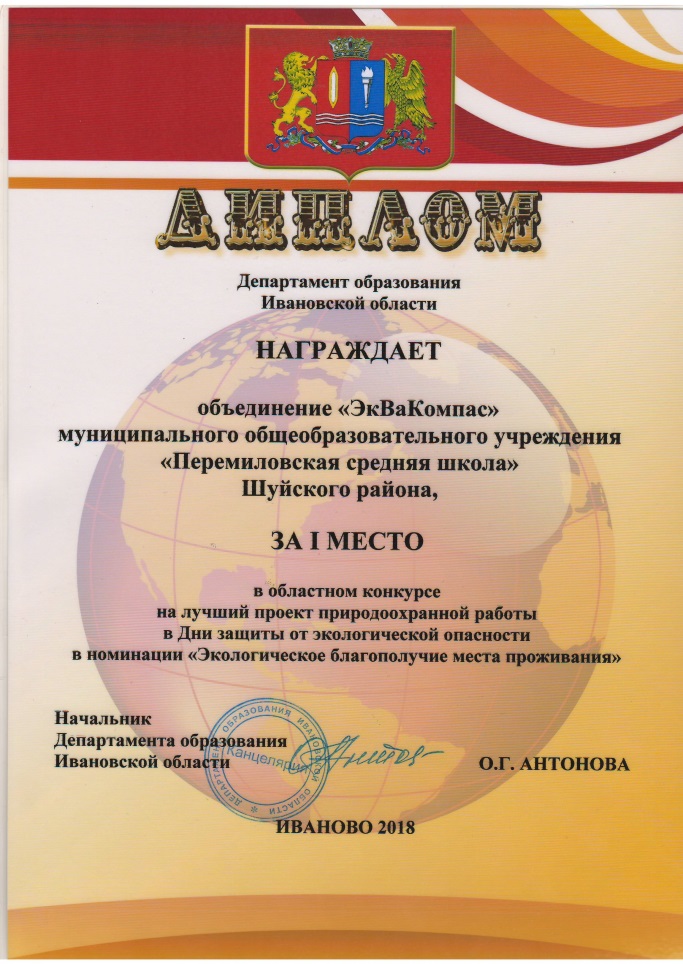 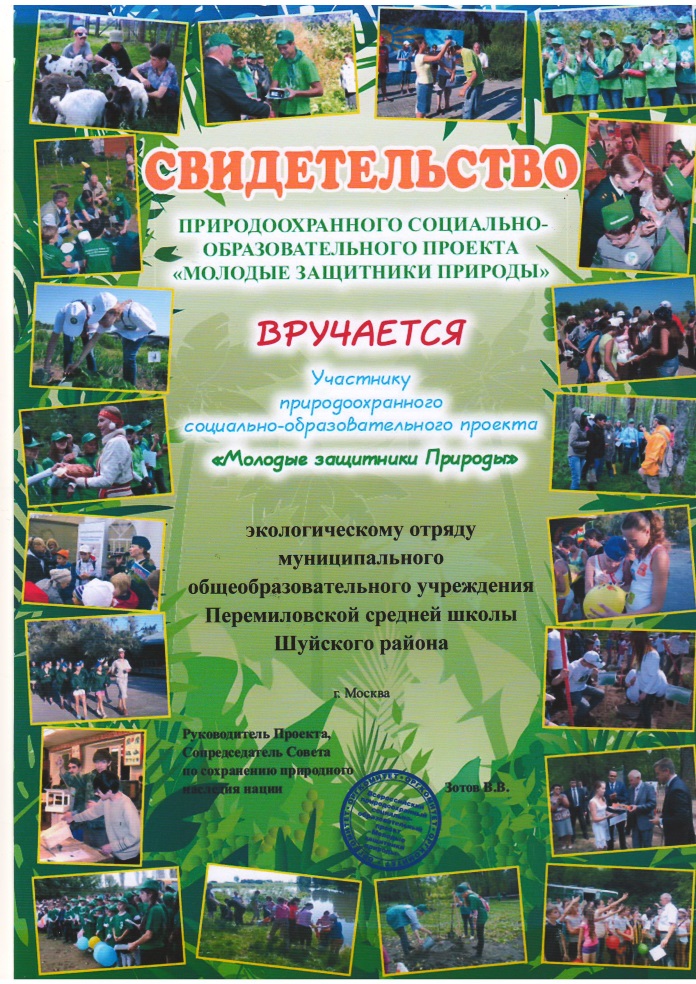 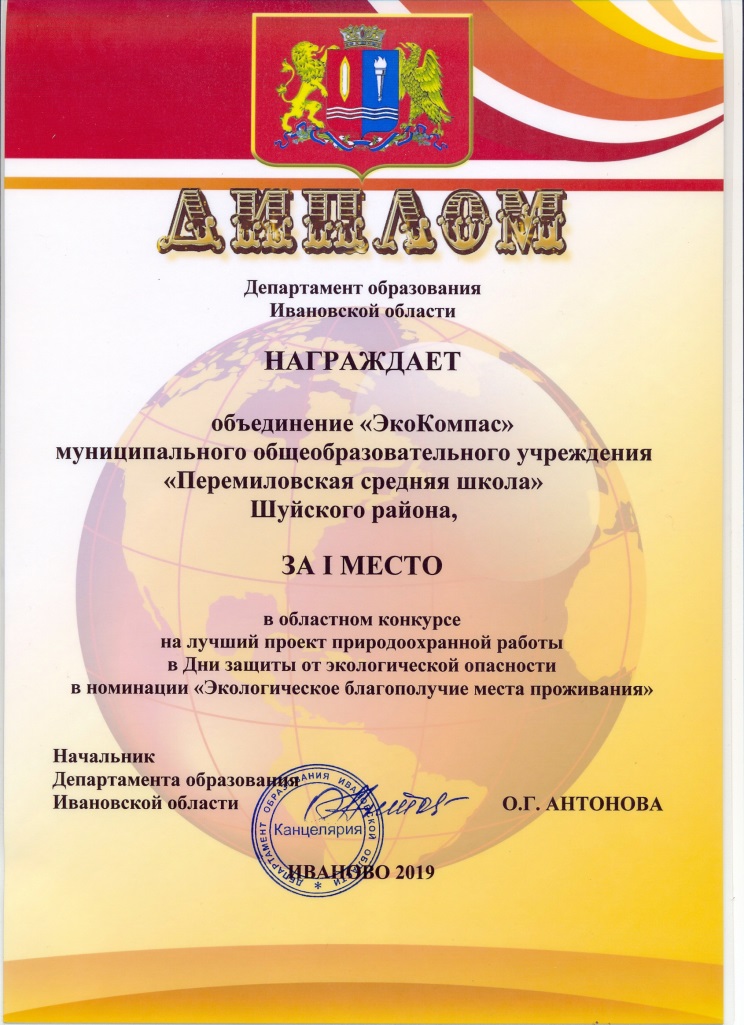 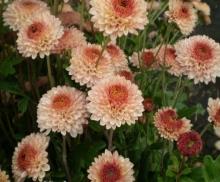 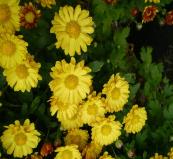 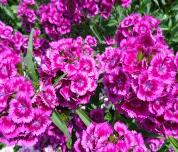 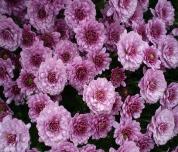 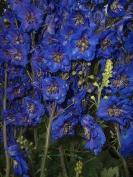 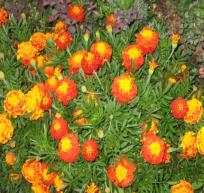 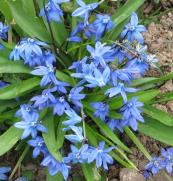 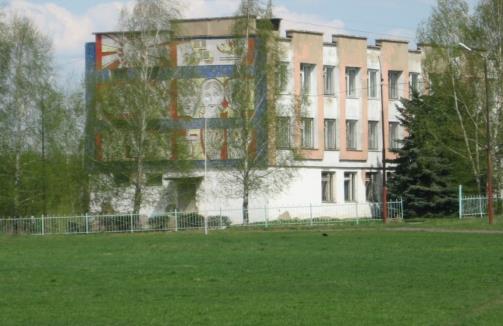 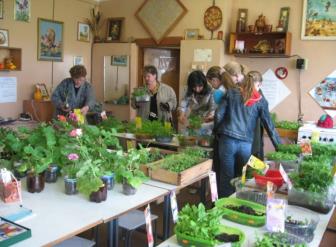 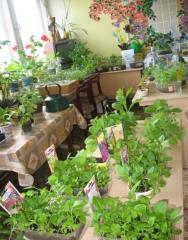 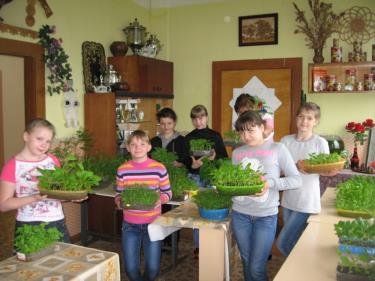 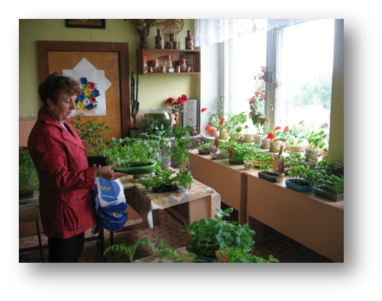 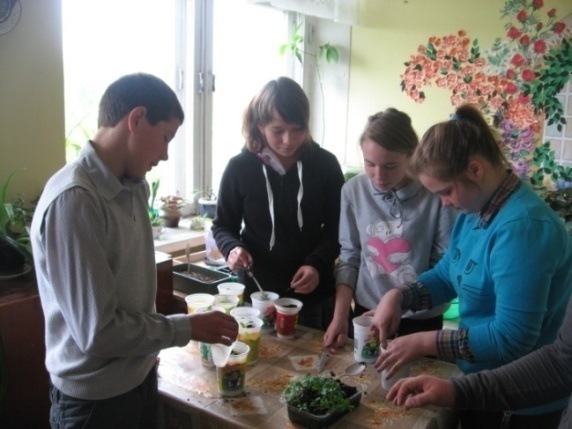 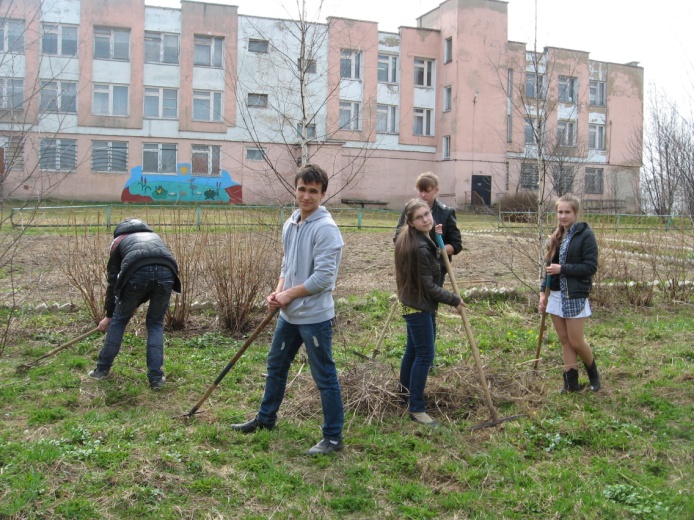 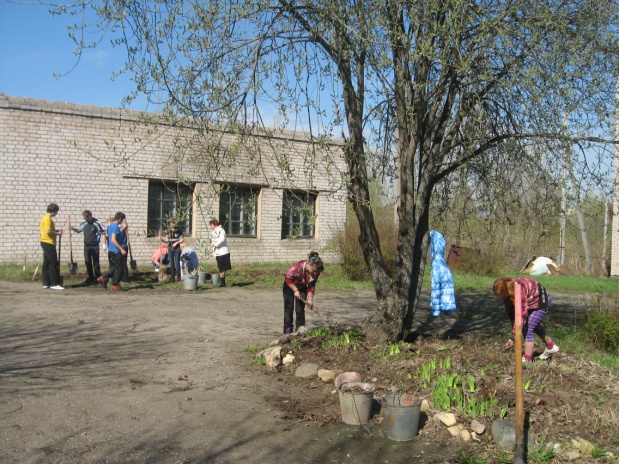 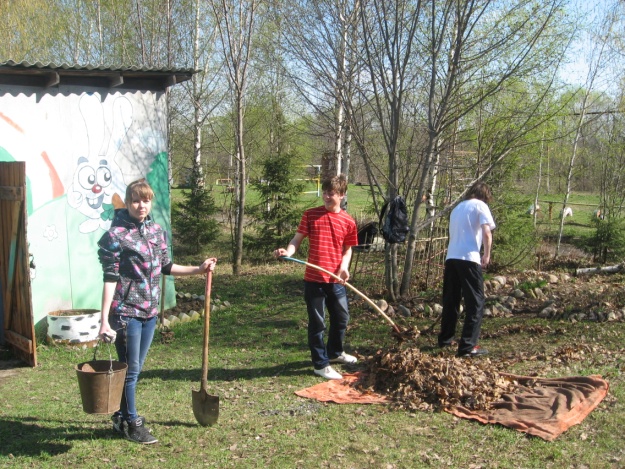 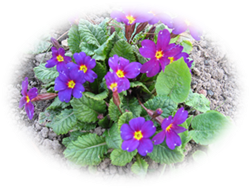 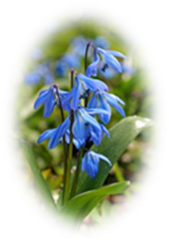 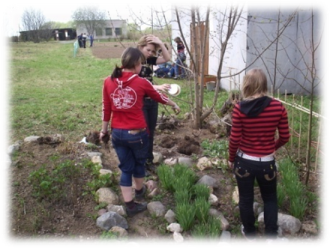 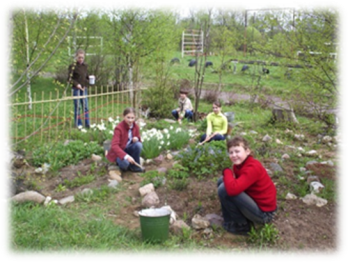 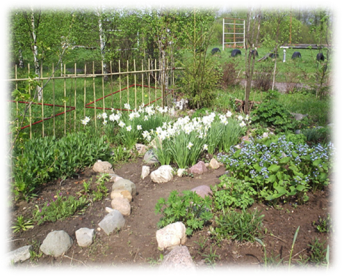 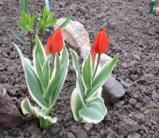 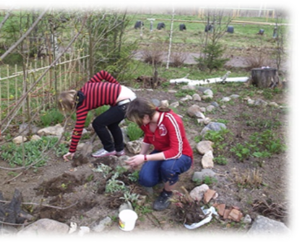 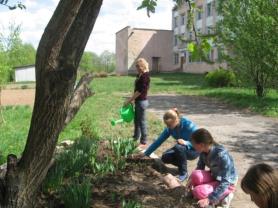 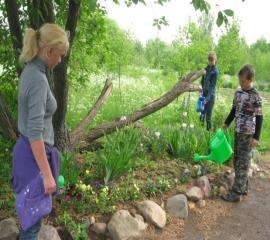 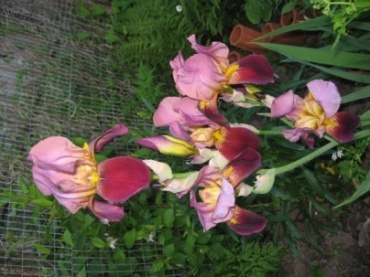 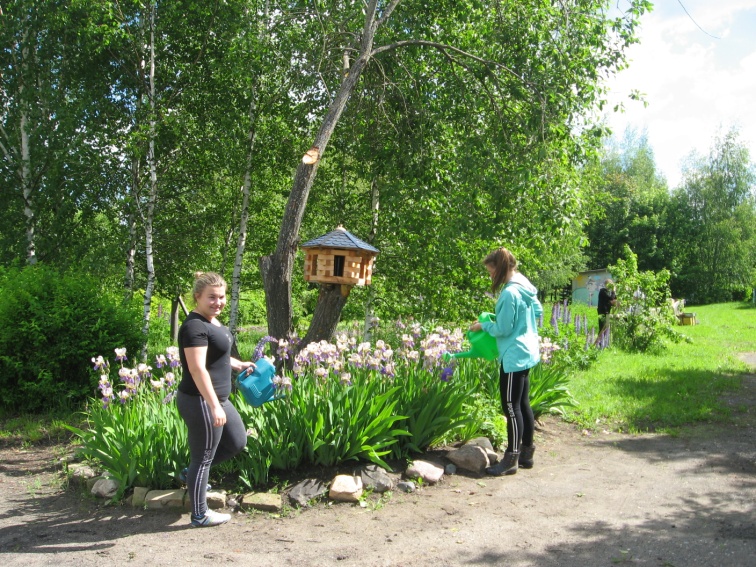 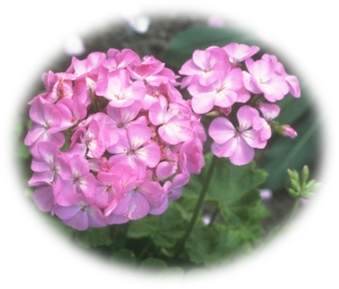 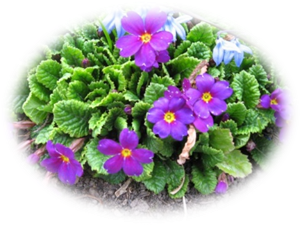 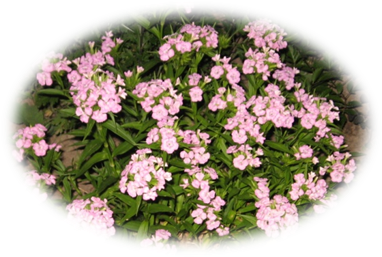 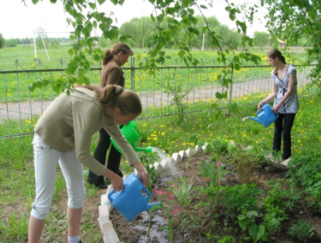 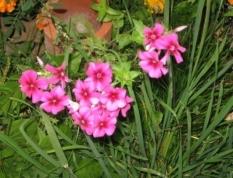 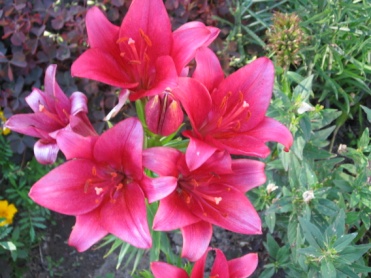 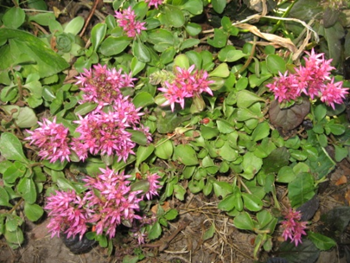 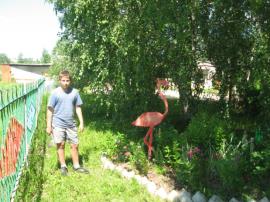 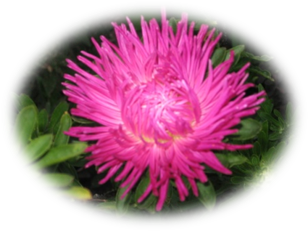 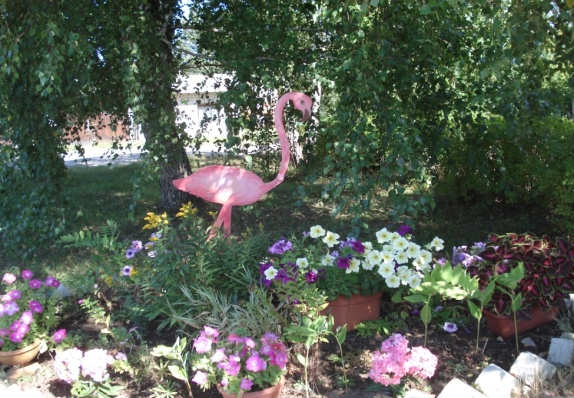 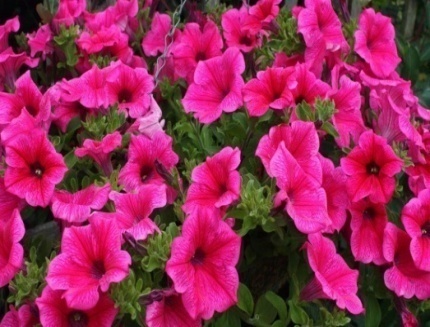 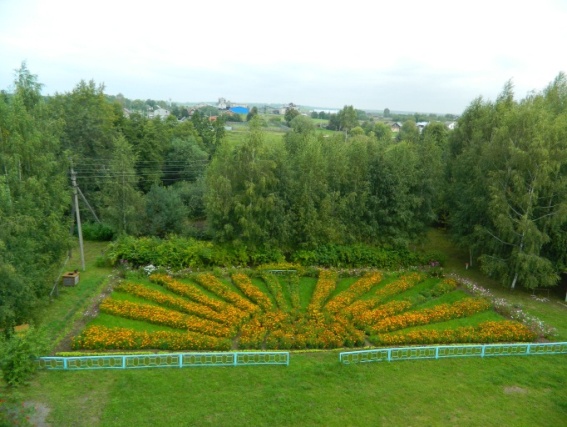 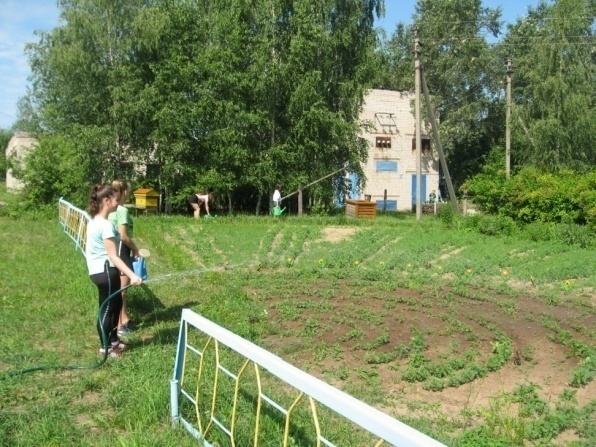 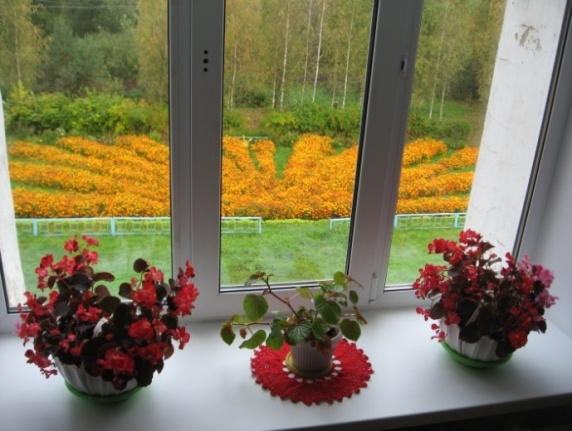 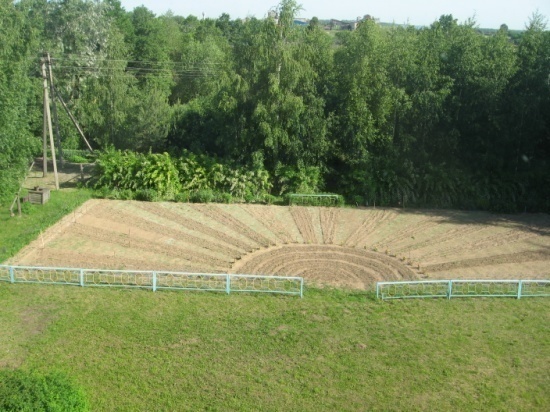 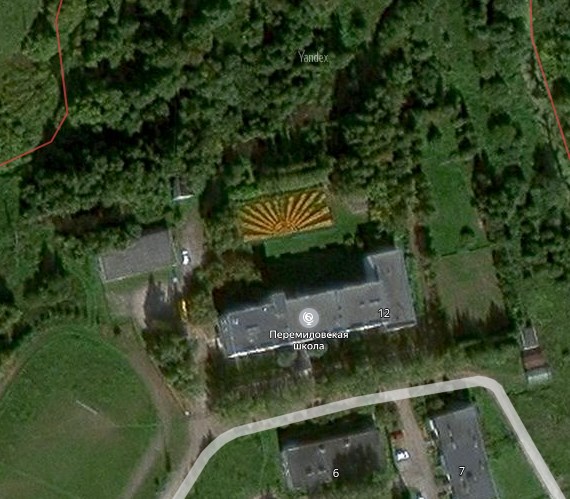 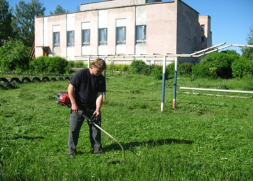 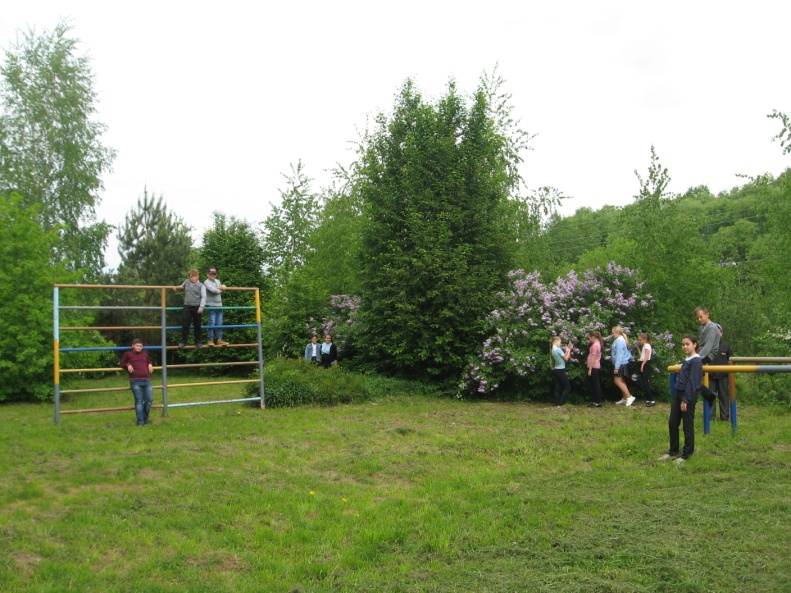 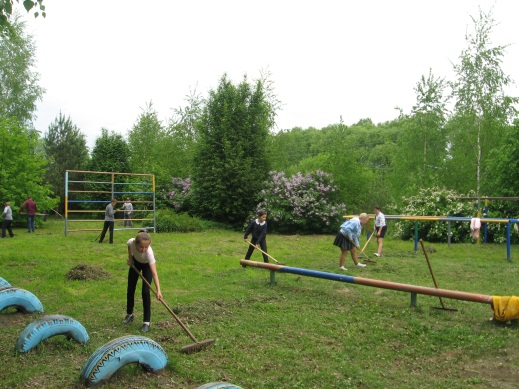 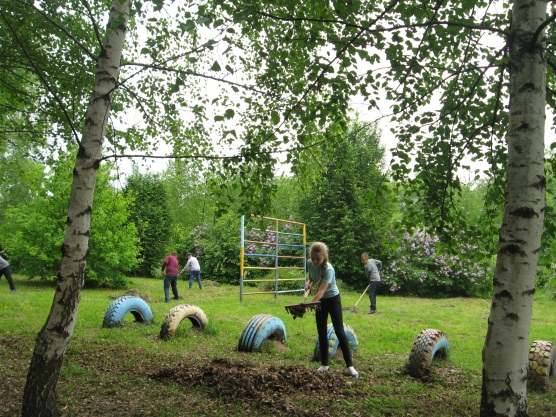 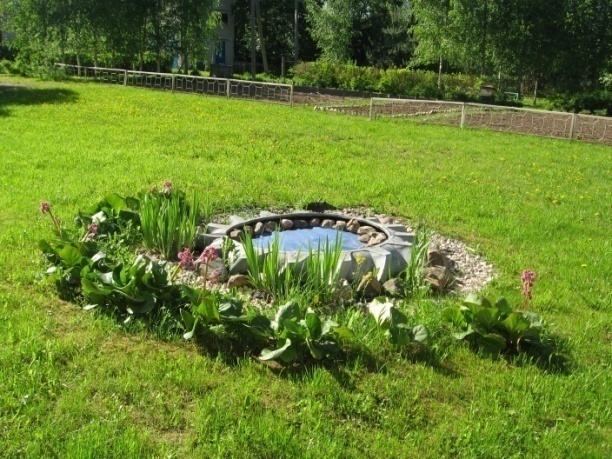 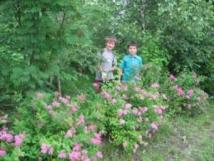 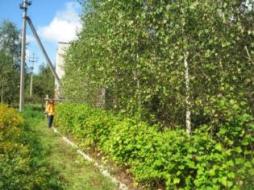 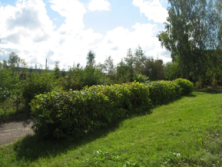 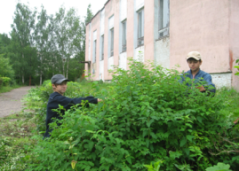 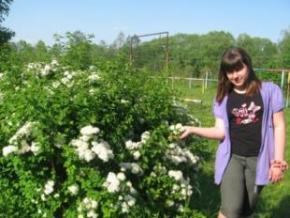 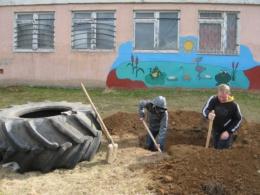 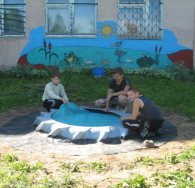 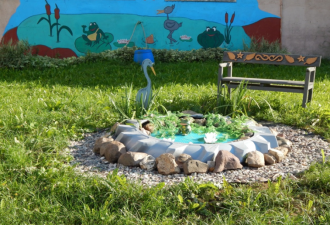 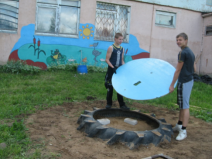 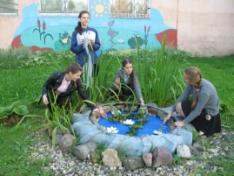 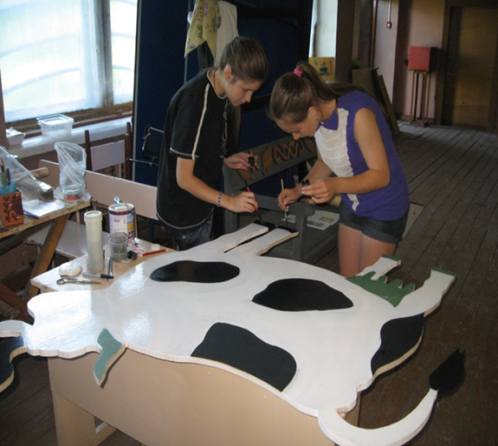 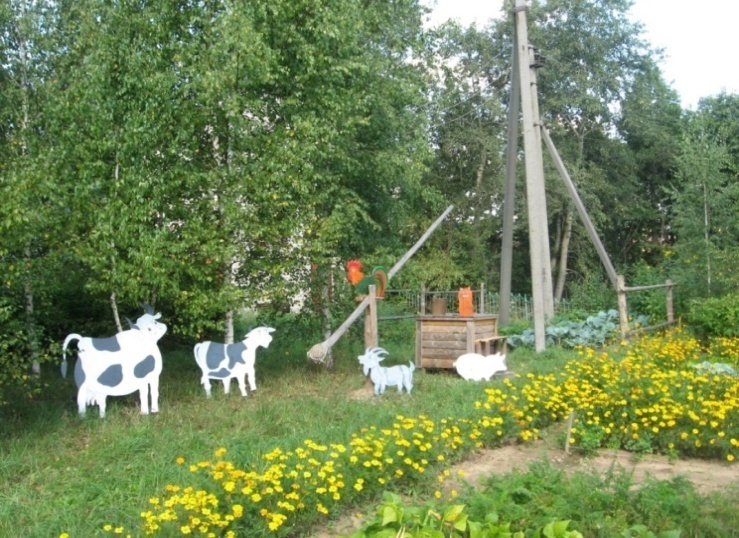 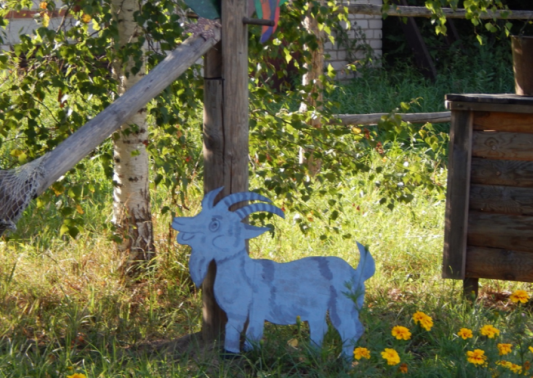 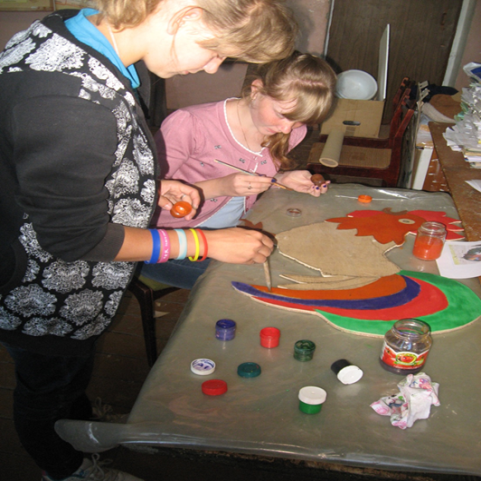 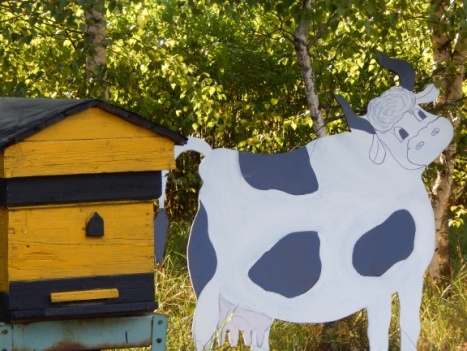 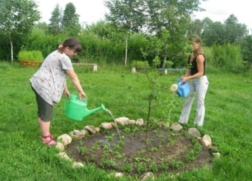 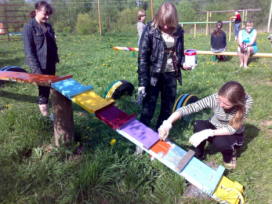 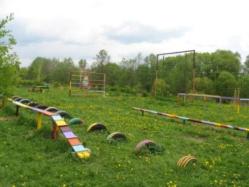 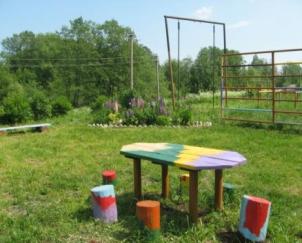 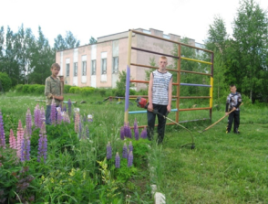 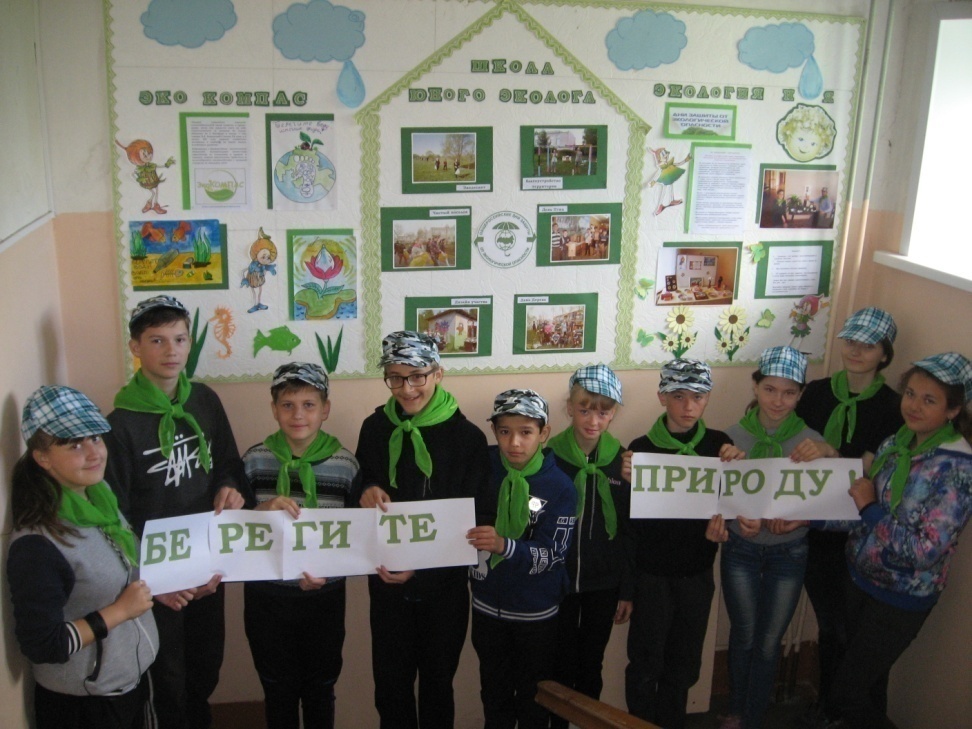 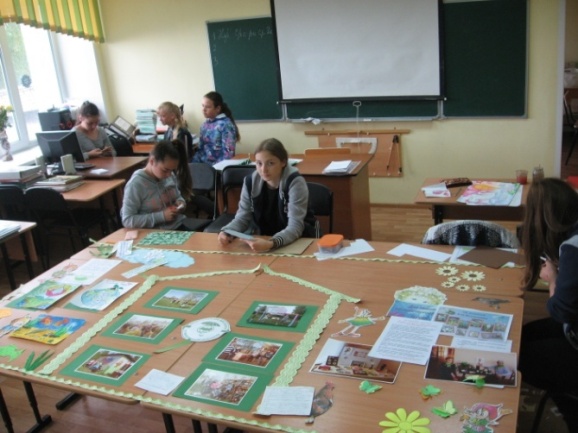 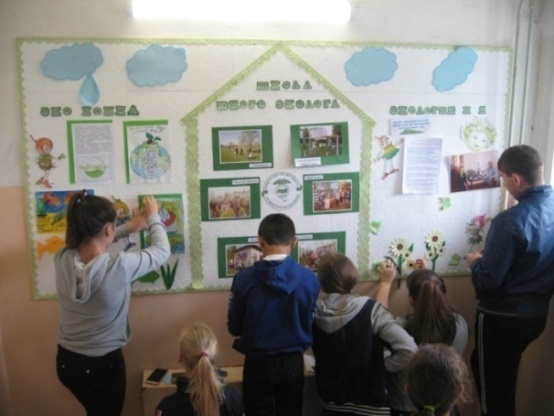 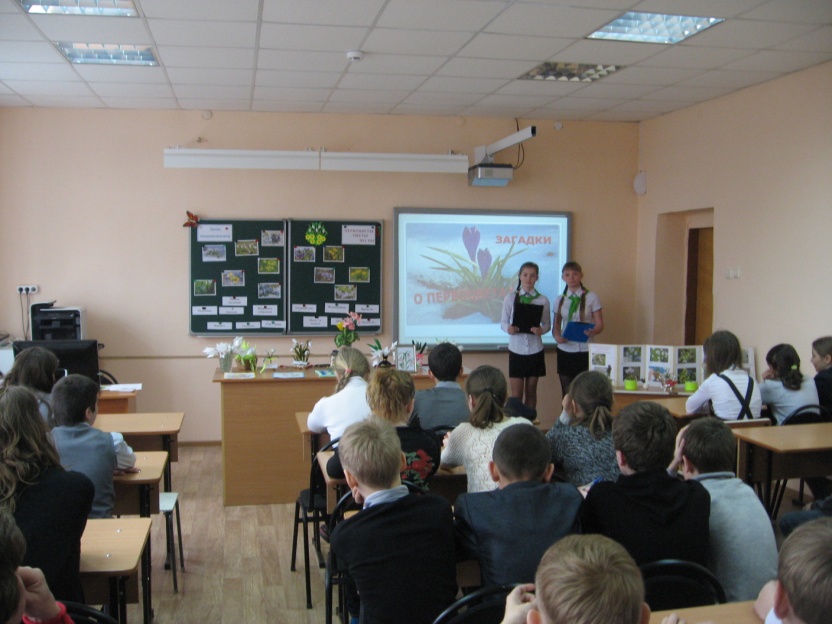 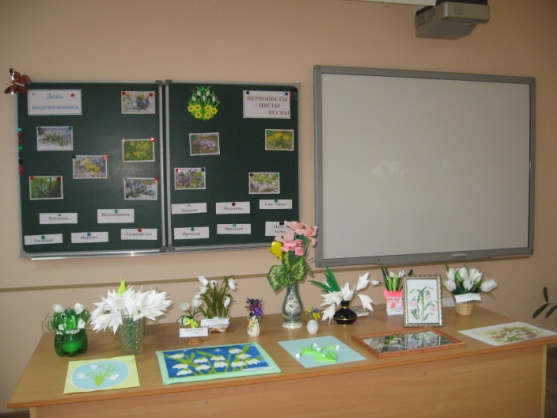 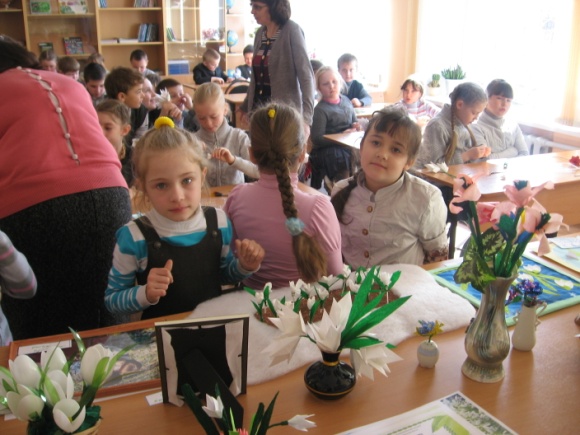 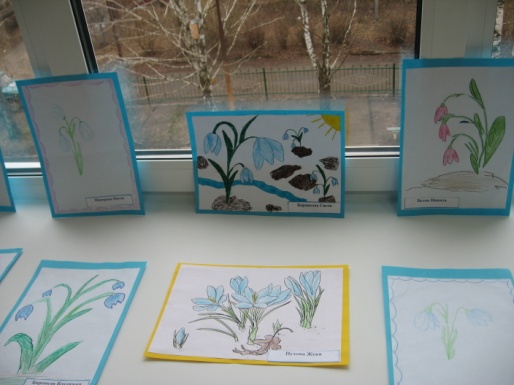 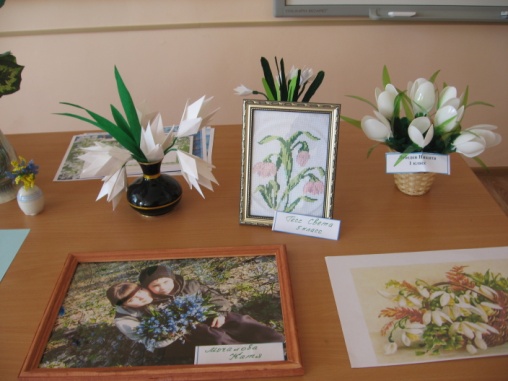 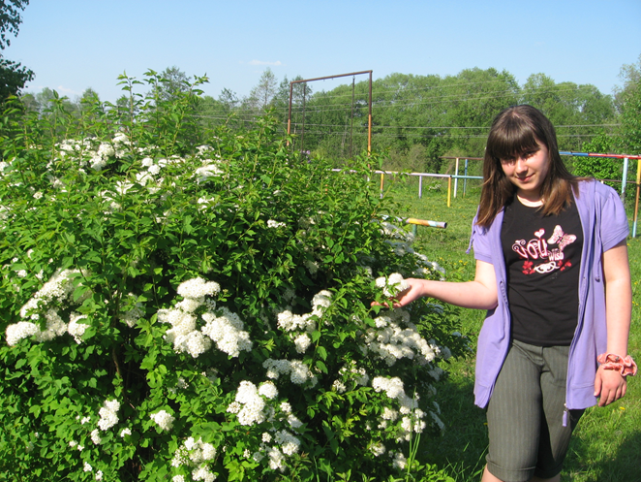 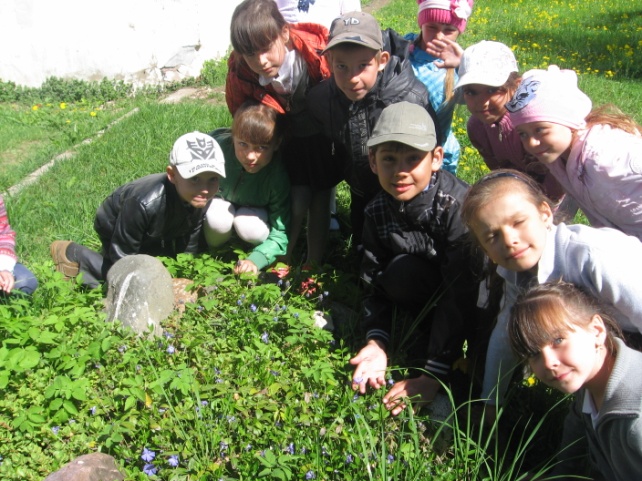 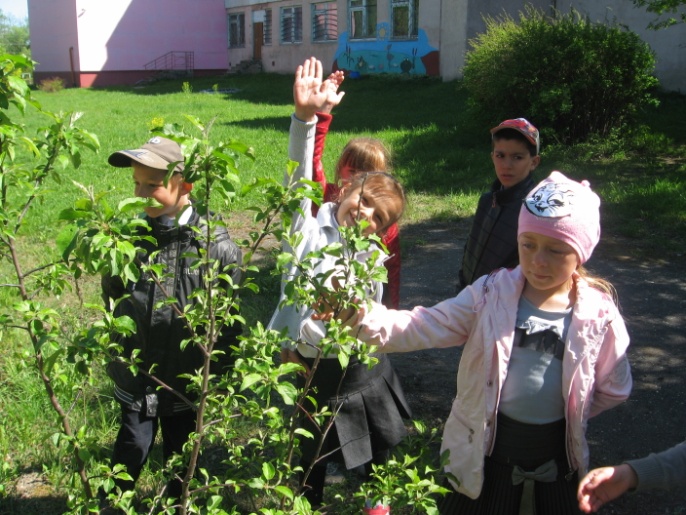 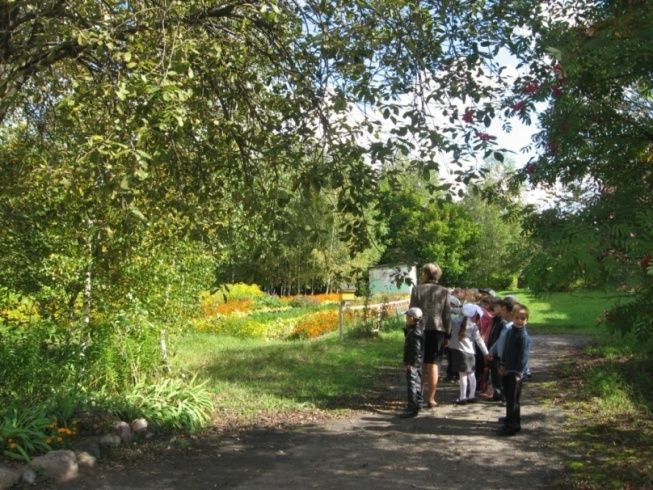 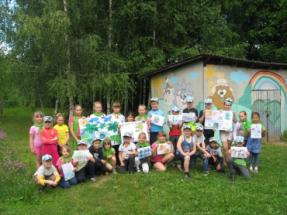 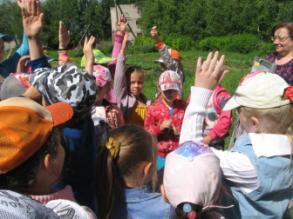 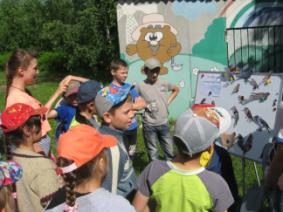 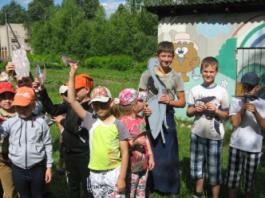 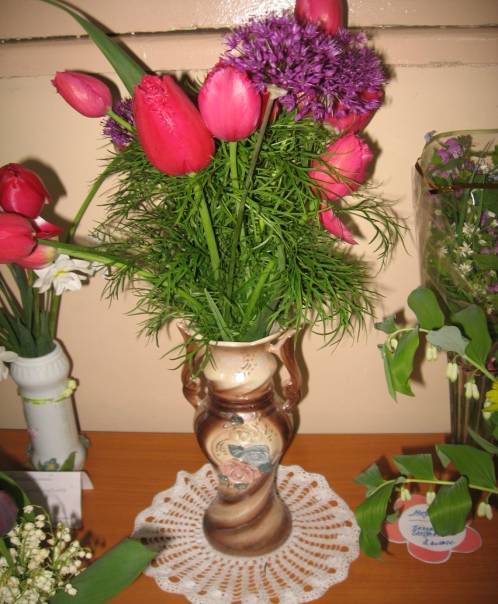 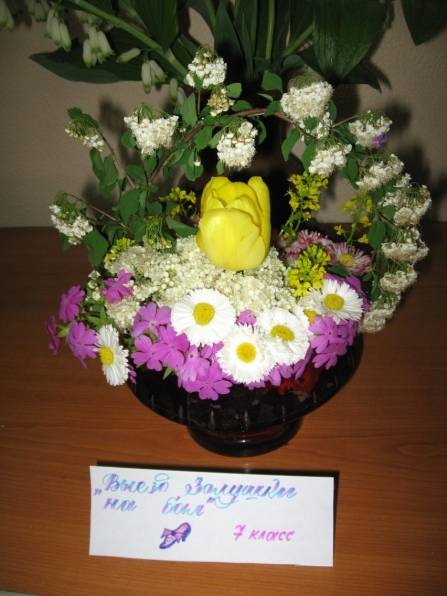 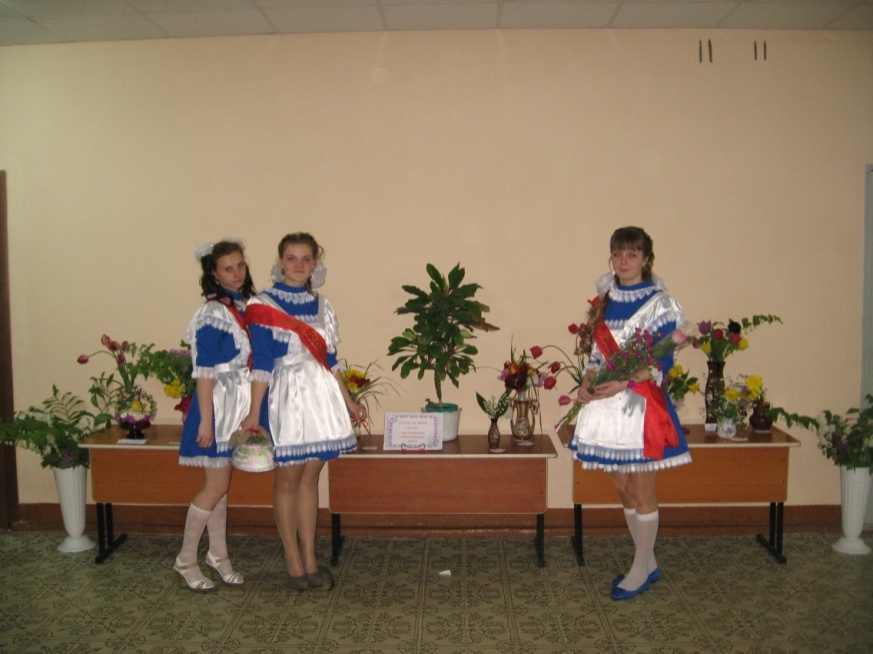 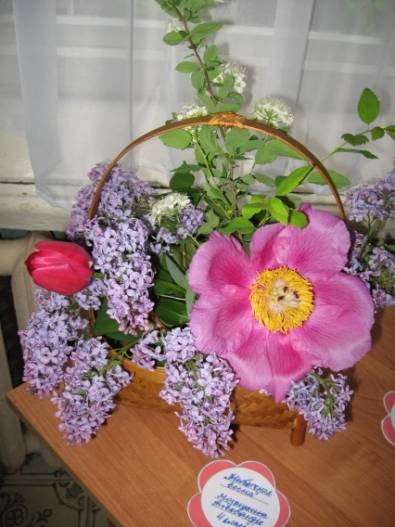 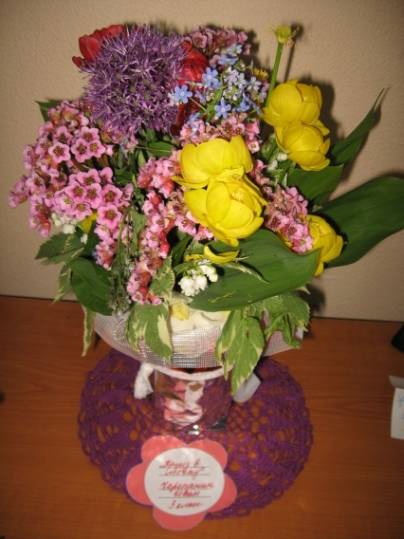 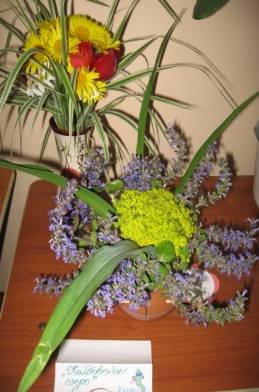 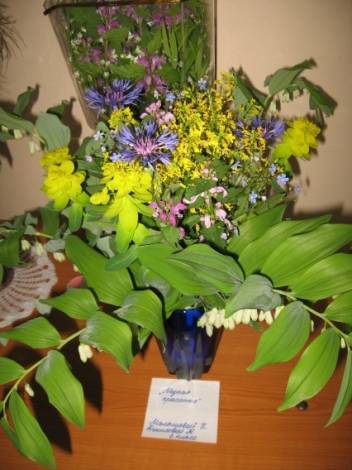 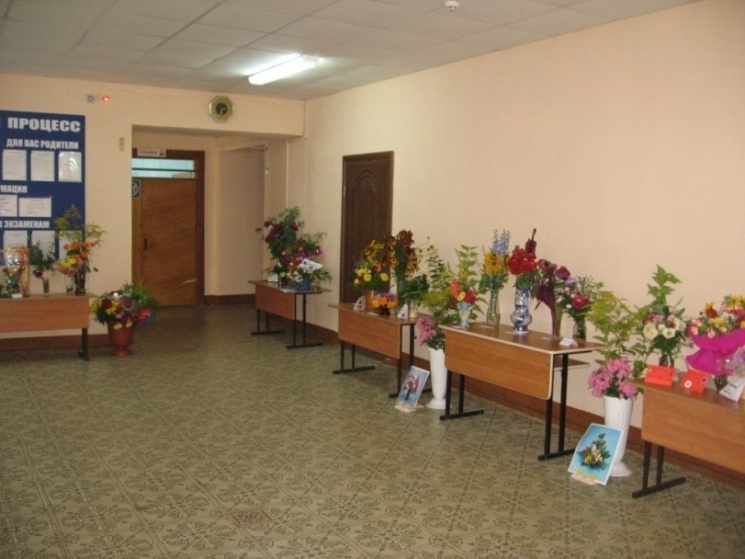 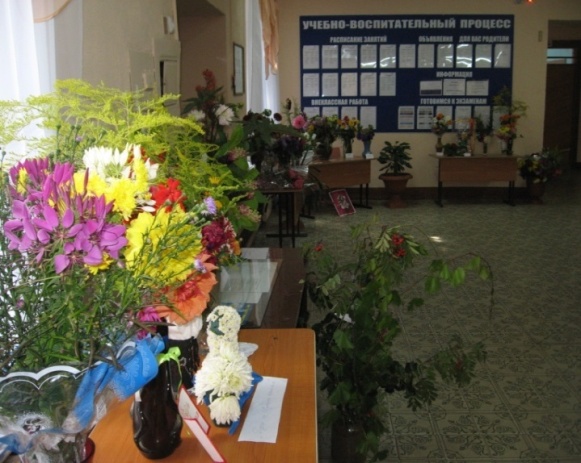 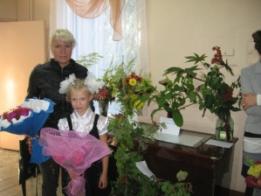 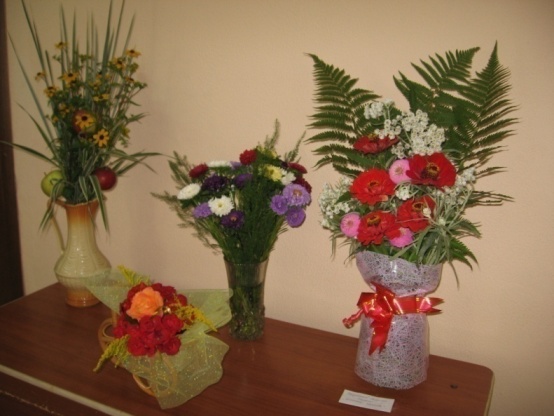 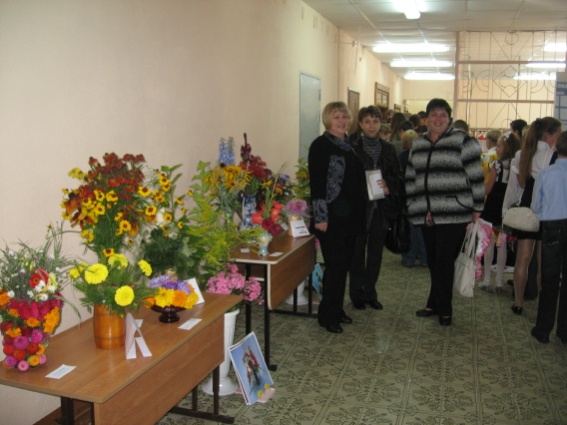 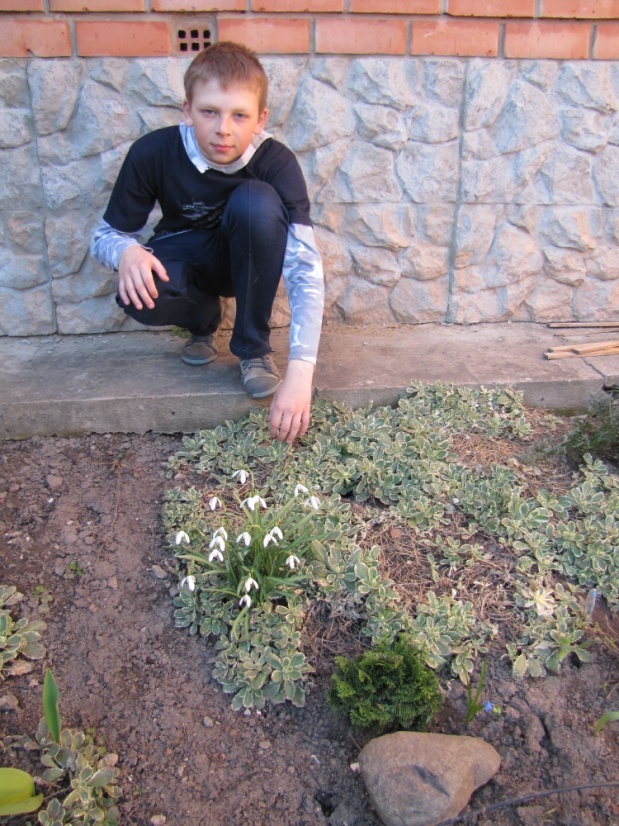 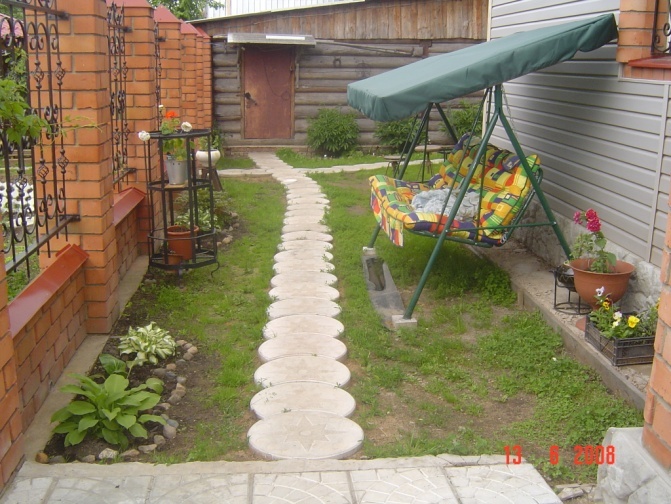 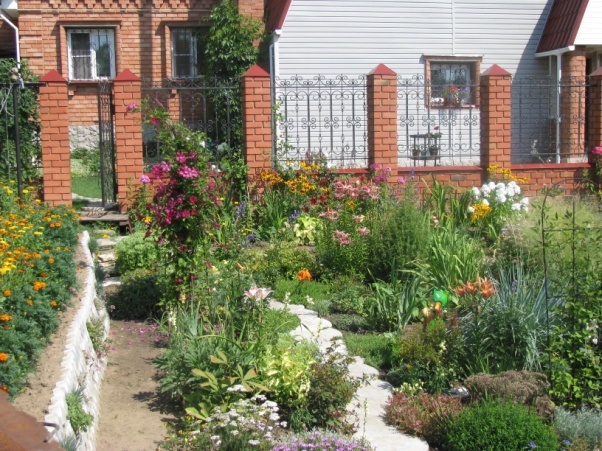 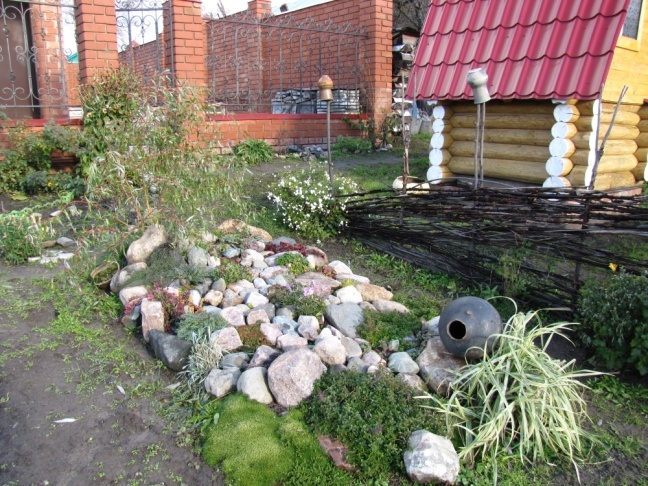 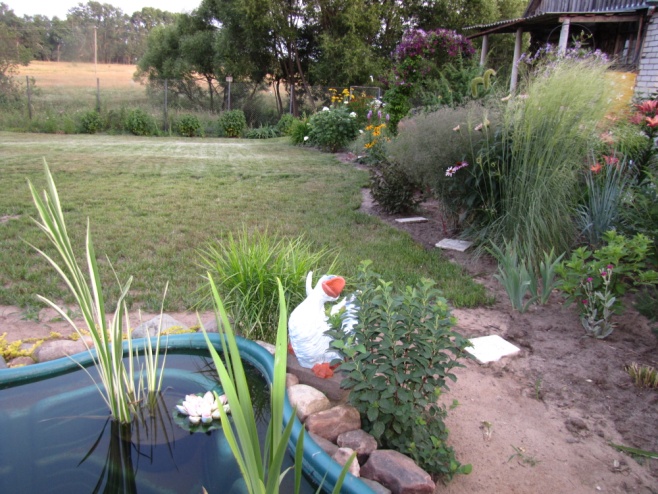 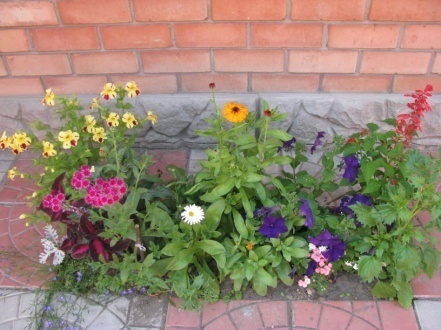 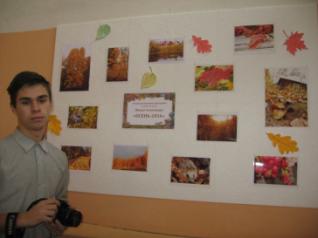 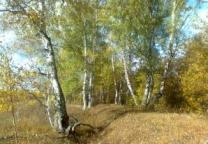 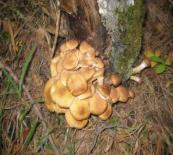 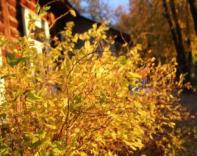 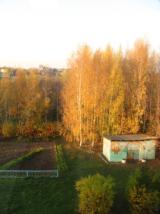 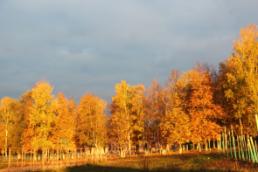 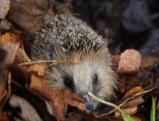 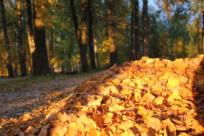 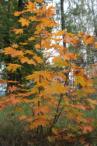 №п/пПеречень практических и просветительских природоохранных мероприятийЦель деятельностиФорма деятельностиСроки выполненияИсполнители, количество участников1Проведение трудовых десантов и акций на пришкольной и околошкольной территории1.1. Трудовой десант «Убираем вместе!»Воспитание  экологической культуры и формирование ценностных ориентиров детей по отношению к природным объектам своей местности, перспективам бережного природопользованияСубботникВыпуск листовокАпрель-майОтряд волонтеров«ЭкоКомпас»11.2. «Наша рассада – для любого палисада»Воспитание  активной жизненной позиции в деле охраны окружающей среды и экологической культуры у обучащихся через практическую деятельность Проект Март-майОтряд волонтеров«ЭкоКомпас»2Комплексное изучение природного  и культурного наследия малой родины:1.1. Изучение видового состава культурных растений пришкольной и околошкольной территорииВоспитание  ценностного отношения к природному  окружению, направленныхна  формирование  экологической  культуры подрастающего поколенияЭкскурсии Апрель-сентябрьОтряд волонтеров«ЭкоКомпас»1-4  классы21.2. Учет и изучение древесной и кустарниковой растительности пришкольной и околошкольной территорииПропаганда экологических знанийСбор и обработка информацииМай - август7,8 классы 3Учебно- исследовательская, проектная  работа учащихся 2.1. Проект цветников: «Первоцветы-цветы весны»,«Иридарий», «Фламинго», «Солнечный цветник»Создание на пришкольной территории эстетически оформленных участков с элементами ландшафтного дизайнаПроектАпрель - сентябрь Отряд волонтеров «ЭкоКомпас»8-9 класс,родители 32.2.   Проекты по благоустройству школьной и  пришкольной территории: «Зеленый ковер», «Живая изгородь», «Сухой водоем», «Сельский хоровод», «Отдыхай-ка»Создание комфортных зон для осуществления экологического и нравственного воспитания, формирование эмоционально-эстетических чувств ПроектАпрель-сентябрь1-10 классы, родители обучающихся4Организация и проведение массовых экологических мероприятий4.1. Координационная работа пресс-центра «Эколята- молодые защитники природы»Формирование знаний о взаимосвязях в природе, способствовать созданию целостной картины мираСтендГазетаФевраль -июньОтряд волонтеров«ЭкоКомпас»1-5 классы4.2. Школьный праздник«День Подснежника»Формирование  экологической грамотности и экологической культуры личностиОбщешкольное мероприятиеАпрель Отряд волонтеров«ЭкоКомпас»5-8 классы4.3. Экскурсионная работаОрганизация  и проведение мероприятиянаправленного на формированиеэкологической культуры детейПроектМай-сентябрьОтряд волонтеров«ЭкоКомпас»11  класс4.4. Флешмоб «Зеленая планета»Привлечение внимания общественности к проблемам экологииФлешмобЗащита плакатаИюньОтряд волонтеров«ЭкоКомпас»1-4  классы5Экологическое просвещение учащихся школы, жителей села5.1. Выставка букетов и цветочных композиций «Букет для выпускника», «Здравствуй, школа!»Формирование экологической грамотности и экологической культуры личностиПроект Выставки В течение годаОтряд волонтеров«ЭкоКомпас»1-11 классы55.2. Конкурсы  фотографийфотоконкурс «А у нас во дворе…»«Золотая осень»формирование экологической грамотности и экологической культуры личностиАвгуст-сентябрьОтряд волонтеров,1-11 классы55.3. Размещение информации на школьном сайте «ЭкоКомпас»Тиражирование опыта работы отряда волонтеров и учащихся образовательного учреждения по сохранению и улучшению окружающей средыВ течение года Отряд волонтеров«ЭкоКомпас»6Организация сотрудничества с муниципальными, региональными экологическими организациями6.1. ОГБОУ ЦРДОД Ивановской области6.2. МАУ ДОД  Центр детского творчества Шуйского муниципального района6.3. Управление образования администрации Шуйского муниципального районаПривлечение партнеров к реализации проектаОбмен информацией, участие в муниципальных, региональных конкурсахВ течение учебного годаОтряд волонтеров«ЭкоКомпас»Руководители отряда   волонтеров